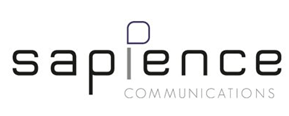 Publication: New BusinessAuthor: Simon Eastlake, Managing Director of Office Space in Town (OSiT) Title: The four-day work week and flexible offices: A solution for the modern workplace Words: 979 The current discourse on the future of work has been invigorated by results of the recent experiment of a four-day work week. The trend towards flexible working hours is rightly gaining momentum, but as it does, it remains crucial for businesses to strike a delicate balance between accommodating employees’ needs for greater freedom and ensuring that flexibility does not come at the cost of worker wellbeing or productivity. While the recent trial has showed promise, it is important to consider the potential drawbacks that could arise from extreme aspects of the flexible working environment. Primarily, isolation and a lack of structure can be a major concern for remote workers and those with flexible schedules - without the usual organisation and interaction of a traditional office setting, employees may struggle to maintain meaningful social connections, professional development or a healthy work-life balance that is needed to prioritise their tasks effectively. Put simply, flexibility must not be conflated with full-scale remote working. The prospect of a more flexible schedule that a four-day work week can bring is undoubtedly appealing, however, it is crucial to be mindful of the potential challenges that come with it. To mitigate these risks, companies must consider the options carefully while also considering the solutions provided by flexible office spaces which can offer a unique balance of flexibility and structure to help balance work and life while promoting a positive work environment regardless of the number of days put in each week.  Navigating the risks of overly-flexible work While the idea of a four-day work week and flexible work environment is becoming increasingly popular, it is crucial to consider the potential drawbacks that could arise from embracing overly flexible working. Caregivers are thought most likely to take advantage of the shift, but recent concerns have been raised about the risks of low visibility and how this affects development and collaboration opportunities. Additionally, the lack of structure and isolation that often comes with a flexible working environment can pose a risk to an employee’s wellbeing and result in feelings of loneliness and disconnect from their peers. These risks highlight the importance of businesses embracing an office environment that supports the new order and provides the necessary resources, support services and amenities to help employees perform at their highest level while working more flexibly. This will not only help to overcome the risks of low visibility, loneliness and decreased productivity, but will also prime employees for optimal performance, fostering a positive and productive work environment for all. Flexible space for a flexible workforceThe rapidly changing landscape of work has rightly necessitated greater emphasis on flexibility in and of the workplace. To match these new patterns, companies are seeking to break away from traditional, long-term leases and are exploring more flexible office solutions with more agile lease commitments, while employees are searching for a more dynamic and diverse working environment that offers a range of experiences not easily replicated at home – for example, quiet zones, break out or collaboration areas. Flexible office spaces, such as the many OSiT offers, provide the ability to adapt the size and layout of a workplace as a company evolves, giving businesses the ability to provide a work environment that is comfortable and effective for their employees. With the option of flexibility, companies have the power to create a workspace that is tailored to their specific requirements, giving employees the best of both the office and work-from-home luxuries. In doing so, businesses will be able to improve the motivation and productivity of their employees, as demonstrated in the trial, and enable them to work in an environment that is best suited to their needs. In such a rapidly evolving landscape, flexibility is key. Choosing such offices will help businesses ensure that their employees are equipped to work in a way that is best for them, regardless of if they work four or five days a week. A vibrant hub for the flexible workforce As companies embrace the benefits of a four-day work week, it is essential to ensure that the office remains a vibrant hub that caters to the changing needs of employees. In the new era of work, offices must go beyond traditional desks and meeting rooms to offer a range of amenities that supports the modern-day employee. From high-speed internet and IT support to in-house coffee shops, these facilities play a critical role in maintaining the employee connection and engagement. One of the key advantages of flexible offices lies in its ability to provide a complete work-life solution. With on-site facilities like gyms, laundry and even bars, employees have access to a range of amenities that can help them maintain a healthy work-life balance. Additionally, by providing a space to collaborate and build meaningful connections, flexible offices can foster a sense of community, further increasing motivation and job satisfaction beyond what is seen in a four-day work week. Flexible offices offer a solution that enables employees to focus solely on their work while ancillary tasks are taken care of. With extensive support services and a range of amenities, flexible offices help businesses run seamlessly and efficiently. Whether it's through on-site healthcare services or state-of-the-art meeting rooms, flexible offices provide everything needed to support the agile, footloose worker and ensure a smooth transition to a shorter work week. As the contemporary workforce moves away from the traditional 9-5 office set up, flexible office spaces can provide a solution to these challenges, offering employee freedom and flexibility while also providing a supportive and collaborative environment. By offering flexible rental terms, and on-site support services and amenities, flexible office spaces allow businesses to strike a balance between increased desire for flexibility and the need for a structured work environment. With the added bonus of cost-effectiveness, flexible office spaces allow businesses to lead the charge in reimagining the way we work, staying ahead of the curve and embracing innovation.  